Programa de «Cómo estudiar la Biblia»:Sección Uno: Las primeras cosas¿Qué es la Biblia y es ella confiable?El método de estudio inductivoSección Dos: Anatomía de la BibliaEstudiando el Antiguo y Nuevo TestamentoGénero I: Narrativas e HistoriasGénero II: Escritos poéticos y sapiencialesGénero III: Evangelios/Epístolas y Literatura Profética/ApocalípticaSección Tres: Herramientas InterpretativasPropósito y ContextoEstructura y ParalelosConectoresRepeticiónUso de comentarios y otros recursosEstudiando pasajes difíciles y pasajes familiaresPrimera edición en español: 2019Copyright © 2019 por 9Marks para esta versión españolaSeminarios Basícos—Cómo estudiar la Biblia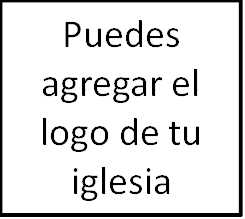 Clase 3: Estudio bíblico inductivo, Parte 2«Pero sed hacedores de la palabra, y no tan solamente oidores, engañándoos a vosotros mismos. Porque si alguno es oidor de la palabra pero no hacedor de ella, éste es semejante al hombre que considera en un espejo su rostro natural. Porque él se considera a sí mismo, y se va, y luego olvida cómo era». (Santiago1:22-24)AplicaciónPreguntas que hacer:¿Señala este pasaje pecado en mi vida?¿Qué suposiciones tiene este pasaje que yo no comparta?¿Hay una palabra de ánimo para mí en este pasaje?¿Hay una promesa de Dios en este pasaje que sea verdad para mí?¿Me enseña este pasaje algo acerca de quién es Dios?¿Me enseña este pasaje algo acerca de mí mismo?¿Qué evidencia para mi fe me da este pasaje?¿Qué voy a hacer diferente ahora?¿De qué manera puedo modelar, compartir o enseñar esta verdad a fin de que otros también sean animados por ella?¿Qué aplicación tiene este pasaje para nosotros como familia o como iglesia?Directrices a seguirOrarPensarEscribirHablarEscucharEjemplo: Filipenses 2:19-30«19 Espero en el Señor Jesús enviaros pronto a Timoteo, para que yo también esté de buen ánimo al saber de vuestro estado; 20 pues a ninguno tengo del mismo ánimo, y que tan sinceramente se interese por vosotros. 21 Porque todos buscan lo suyo propio, no lo que es de Cristo Jesús. 22 Pero ya conocéis los méritos de él, que como hijo a padre ha servido conmigo en el evangelio. 23 Así que a éste espero enviaros, luego que yo vea cómo van mis asuntos; 24 y confío en el Señor que yo también iré pronto a vosotros ». «25 Mas tuve por necesario enviaros a Epafrodito, mi hermano y colaborador y compañero de milicia, vuestro mensajero, y ministrador de mis necesidades; 26 porque él tenía gran deseo de veros a todos vosotros, y gravemente se angustió porque habíais oído que había enfermado. 27 Pues en verdad estuvo enfermo, a punto de morir; pero Dios tuvo misericordia de él, y no solamente de él, sino también de mí, para que yo no tuviese tristeza sobre tristeza. 28 Así que le envío con mayor solicitud, para que al verle de nuevo, os gocéis, y yo esté con menos tristeza. 29 Recibidle, pues, en el Señor, con todo gozo, y tened en estima a los que son como él; 30 porque por la obra de Cristo estuvo próximo a la muerte, exponiendo su vida para suplir lo que faltaba en vuestro servicio por mí». 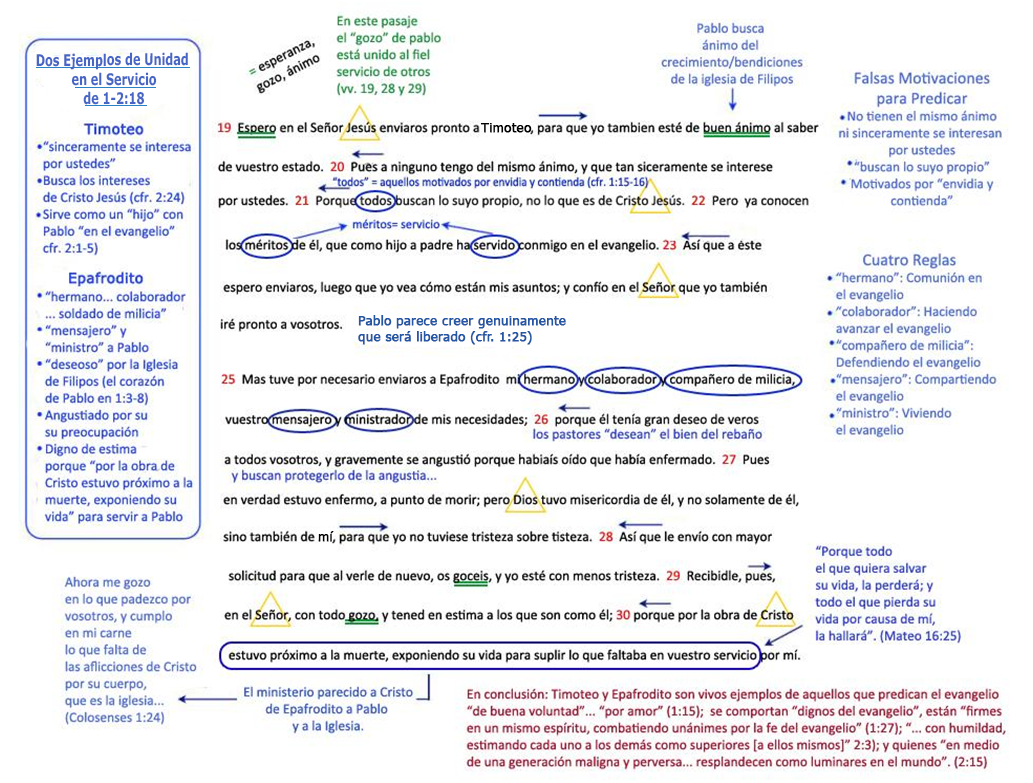 